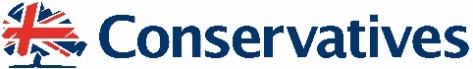 HUNTINGDON CONSTITUENCY CONSERVATIVE ASSOCIATIONHCCA SUMMER BBQ Saturday 6 July 2019Time and location to be confirmedIf you would like to register your interest in this event, please complete the below and return to HCCA via post to Centenary House, St Mary's Street, Huntingdon PE29 3PE. Alternatively please contact the HCCA office on (01480) 453 062/ admin@huntscca.co.uk.Name(s)…………………………………………………………………………………..I/we would be interested in purchasing up to …….. ticket(s)Please contact me with more information via Phone: ………………………………………Email: …………………………………………………………………………………….Post: ……………………………………………….………………………………….…..……………………………….………………………………….……………………………Dietary requirements……………………………………………………………….Promoted by Adam Roberts on behalf of HCCA, Centenary House, St Mary's Street, Huntingdon PE29 3PE